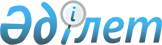 Қазақстан Республикасы Ауыл шаруашылығы министрлігі Балық шаруашылығы комитетінің кейбір мәсәлелері туралыҚазақстан Республикасы Үкіметінің 2009 жылғы 7 сәуірдегі N 480 Қаулысы      Қазақстан Республикасының Үкіметі ҚАУЛЫ ЕТЕДІ: 



      1. Мыналар: 



      1) Қазақстан Республикасы Ауыл шаруашылығы министрлігі Балық шаруашылығы комитетінің аумақтық органдары - "Ақмола облыстық аумақтық балық шаруашылығы инспекциясы" және "Солтүстік Қазақстан облыстық аумақтық балық шаруашылығы инспекциясы" мемлекеттік мекемелері Қазақстан Республикасы Ауыл шаруашылығы министрлігі Балық шаруашылығы комитетінің аумақтық органы - "Есіл облысаралық бассейндік балық шаруашылығы инспекциясы" мемлекеттік мекемесіне, Астана қаласы, бірігу жолымен; 



      2) Қазақстан Республикасы Ауыл шаруашылығы министрлігі Балық шаруашылығы комитетінің аумақтық органдары - "Ақтөбе облыстық аумақтық балық шаруашылығы инспекциясы" және "Қостанай облыстық аумақтық балық шаруашылығы инспекциясы" мемлекеттік мекемелері Қазақстан Республикасы Ауыл шаруашылығы министрлігі Балық шаруашылығы комитетінің аумақтық органы - "Тобыл-Торғай облысаралық бассейндік балық шаруашылығы инспекциясы" мемлекеттік мекемесіне, Қостанай қаласы, бірігу жолымен қайта ұйымдастырылсын. 



      2. Мыналар: 



      1) Қазақстан Республикасы Ауыл шаруашылығы министрлігі Балық шаруашылығы комитетінің аумақтық органы - "Жамбыл облыстық аумақтық балық шаруашылығы инспекциясы" мемлекеттік мекемесі Қазақстан Республикасы Ауыл шаруашылығы министрлігі Балық шаруашылығы комитетінің аумақтық органы - "Шу-Талас облысаралық бассейндік балық шаруашылығы инспекциясы" мемлекеттік мекемесі, Тараз қаласы, болып; 



      2) Қазақстан Республикасы Ауыл шаруашылығы министрлігі Балық шаруашылығы комитетінің аумақтық органы - "Қарағанды облыстық аумақтық балық шаруашылығы инспекциясы" мемлекеттік мекемесі Қазақстан Республикасы Ауыл шаруашылығы министрлігі Балық шаруашылығы комитетінің аумақтық органы - "Нұра-Сарысу облысаралық бассейндік балық шаруашылығы инспекциясы" мемлекеттік мекемесі, Қарағанды қаласы, болып қайта аталсын. 



      3. Қазақстан Республикасы Ауыл шаруашылығы министрлігі заңнамада белгіленген тәртіппен: 



      1) мемлекеттік мекемелерді әділет органдарында мемлекеттік тіркеуді және қайта тіркеуді қамтамасыз етсін; 



      2) осы қаулыдан туындайтын өзге де шараларды қабылдасын. 



      4. Қазақстан Республикасы Үкіметінің кейбір шешімдеріне мынадай өзгерістер енгізілсін: 



      1) Күші жойылды – ҚР Үкіметінің 28.12.2016 № 887 (алғашқы ресми жарияланған күнінен бастап қолданысқа енгізіледі) қаулысымен.



      2) "Қазақстан Республикасы Ауыл шаруашылығы министрлігінің кейбір мәселелері" туралы Қазақстан Республикасы Үкіметінің 2005 жылғы 6 сәуірдегі N 310 қаулысында (Қазақстан Республикасының ПҮАЖ-ы, 2005 ж., N 14, 168-құжат): 

      көрсетілген қаулымен бекітілген Қазақстан Республикасы Ауыл шаруашылығы министрлігі Балық шаруашылығы комитетінің аумақтық органдары - мемлекеттік мекемелерінің тізбесі осы қаулыға қосымшаға сәйкес жаңа редакцияда жазылсын. 



      5. Осы қаулы қол қойылған күнінен бастап қолданысқа енгізіледі. 

  

Қазақстан Республикасы Ауыл шаруашылығы министрлігі Балық шаруашылығы комитетінің аумақтық органдары — мемлекеттік мекемелерінің тізбесі      1. Арал-Сырдария облысаралық бассейіндік балық шаруашылығы инспекциясы, Қызылорда қаласы. 

      2. Балқаш-Алакөл облысаралық бассейіндік балық шаруашылығы инспекциясы, Қапшағай қаласы. 

      3. Зайсан-Ертіс облысаралық бассейіндік балық шаруашылығы инспекциясы, Өскемен қаласы. 

      4. Жайық-Каспий облысаралық бассейіндік балық шаруашылығы инспекциясы, Атырау қаласы. 

      5. Есіл облысаралық бассейндік балық шаруашылығы инспекциясы, Астана қаласы. 

      6. Тобыл-Торғай облысаралық бассейндік балық шаруашылығы инспекциясы, Қостанай қаласы. 

      7. Шу-Талас облысаралық бассейндік балық шаруашылығы инспекциясы, Тараз қаласы. 

      8. Нұра-Сарысу облысаралық бассейндік балық шаруашылығы инспекциясы, Қарағанды қаласы. 

 
					© 2012. Қазақстан Республикасы Әділет министрлігінің «Қазақстан Республикасының Заңнама және құқықтық ақпарат институты» ШЖҚ РМК
				Қазақстан Республикасының 

 Премьер-Министрі

 К. Мәсімов

 Қазақстан Республикасы

Үкіметінің

2009 жылғы 7 сәуірдегі

N 480 қаулысына

қосымша

Қазақстан Республикасы

Үкіметінің

2005 жылғы 6 сәуірдегі

N 310 қаулысымен

бекітілген